ODGOJNO – OBRAZOVNO PODRUČJE: KOMUNIKACIJA1. ZADATAK: POGLEDAJ I PROČITAJ RECITACIJU!MAMA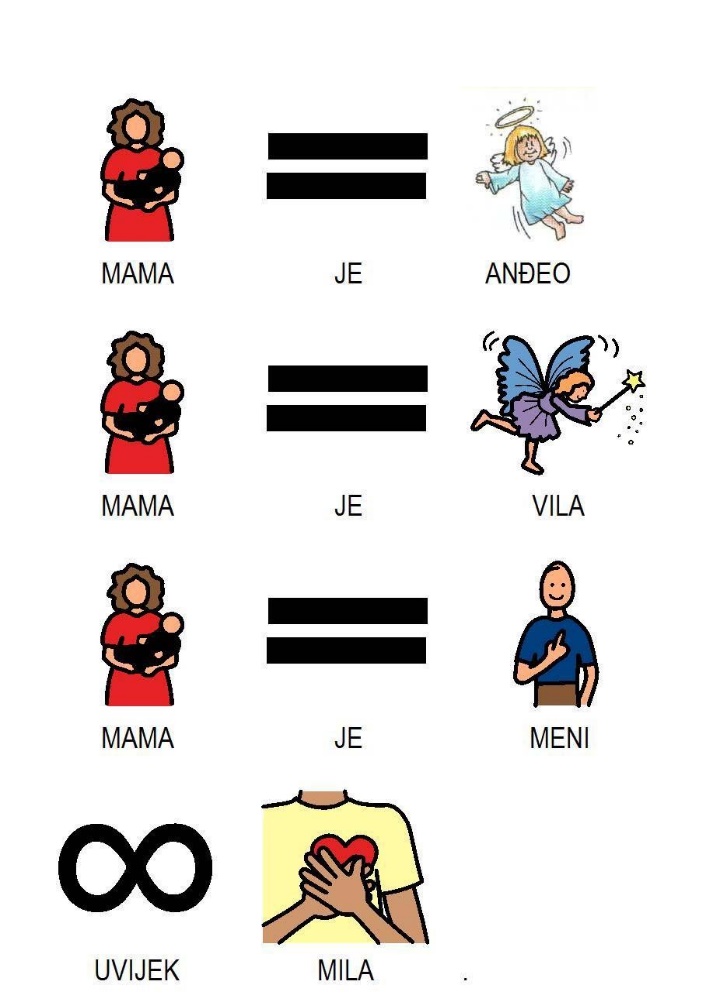 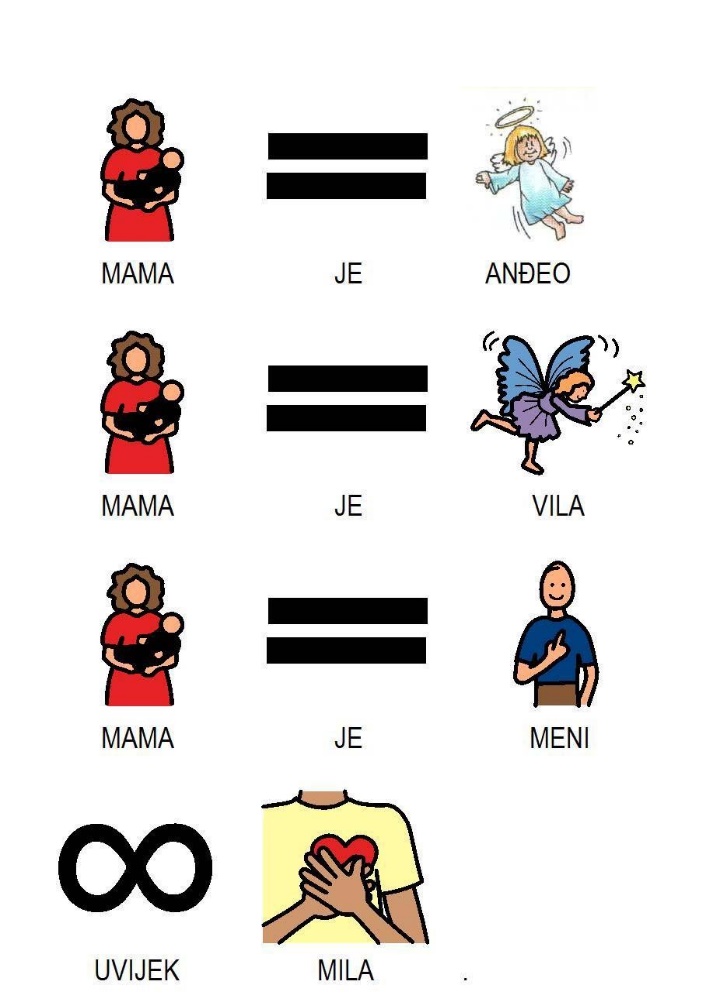 2. ZADATAK: U NEDJELJU JE MAJČIN DAN. UVJEŽBAJ OVU RECITACIJU I ODRECITIRAJ JE SVOJOJ MAMI!3. ZADATAK: OBOJI CVIJET, IZREŽI GA I POKLONI MAMI ZA MAJČIN DAN!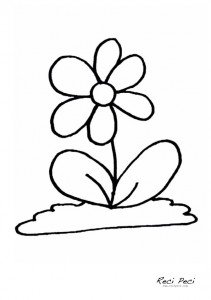 Crteži su uzeti sa internetskih stranica recipeci.com i 